Anmeldung zum Lehrgang “Pilates und Yoga“ am 05.09.2021(Bitte verwendet dieses Formular, danke. )                                       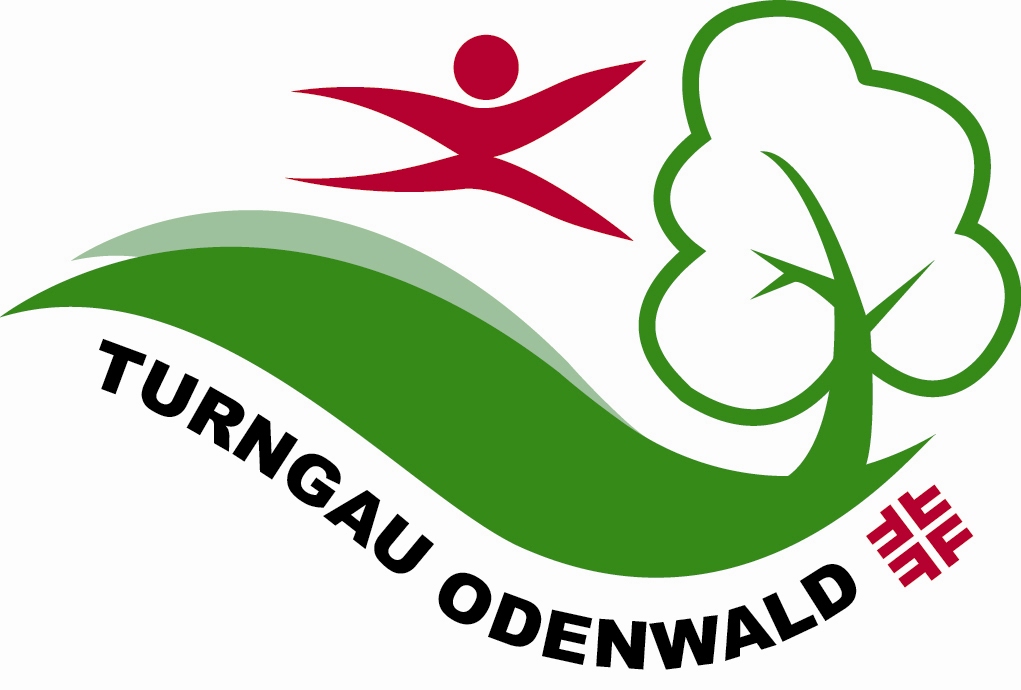 Anmeldung an Geschäftsstelle des Turngau Odenwald E-Mail:geschaeftsstelle@turngau-odenwald.de bis zum 26.08.2021Für den Lehrgang am 05.09.2021 melde ich den Verein-------------------------------------------------------------    mit   -----------------    Person/en verbindlichan.Es nimmt / nehmen teil:Verantwortlich für die Meldung:	(Name. Adresse, mail)-----------------------------------------------------------------------------------------------------------------